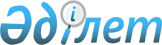 Об утверждении отчета Национального Банка Республики Казахстан за 2002 годУказ Президента Республики Казахстан от 15 мая 2003 года N 1092      В соответствии со статьей 3  Закона Республики Казахстан от 30 марта 1995 года "О Национальном Банке Республики Казахстан", рассмотрев отчет Национального Банка Республики Казахстан за 2002 год, постановляю: 

      1. Утвердить прилагаемый отчет Национального Банка Республики Казахстан за 2002 год. 

      2. Национальному Банку Республики Казахстан опубликовать отчет за 2002 год. 

      3. Настоящий Указ вступает в силу со дня подписания.       Президент 

      Республики Казахстан       (Прим. РЦПИ: текст отчета к Указу не прилагался) 
					© 2012. РГП на ПХВ «Институт законодательства и правовой информации Республики Казахстан» Министерства юстиции Республики Казахстан
				